Раздел 1 «Комплекс основных характеристик образования: объём, содержание, планируемые результаты».1.1 Пояснительная запискаИскусство художественного чтения – это воплощение литературного произведения в звучащем слове, так как его воспринимает рассказчик. Привлечение подростков к художественному чтению открывает большие возможности для многостороннего развития их способностей.Данная программа углублённого уровня, предполагающая выстраивание индивидуальной траектории дальнейшего личностного, творческого, культурного и профессионального самоопределения учащихся, прошедших обучение по базовой программе «Литера» и успешно сдавших итоговую аттестацию.Направленность. Образовательная программа «Строфа» направлена на развитие художественно-эстетического вкуса в области литературы и театра, художественных способностей и склонностей к искусству художественного слова, эмоционального восприятия и образного мышления, подготовки личности к постижению великого мира искусства литературы и театра, формированию стремления к воссозданию чувственного образа воспринимаемого мира, именно поэтому данная программа относится к программам художественной направленности. Актуальность. Влияние любого вида искусства, в т.ч. и такого как художественное чтение, на личность ребенка неоспоримо. Это и формирование нравственных начал, и саморазвитие личности ребенка. Художественное чтение обогащает его духовный и нравственный мир, формирует активную жизненную позицию, знакомит подростка с историей, психологией и литературой, что расширяет его кругозор. Все это и делает программу актуальной на сегодняшний день.Педагогическая целесообразность данной программы состоит в том, что реализация цели и задач данной программы идет через индивидуальную работу. Образовательная программа «Строфа» используя научные разработки классиков педагогики и современные методики формирования, опирается на личные авторские разработки по осуществлению индивидуально-дифференцированного подхода и практические наблюдения. Сочетание методических подходов, опирающихся на разработки классиков педагогики, с современными методиками, а также применение авторских форм занятия является педагогически целесообразным. При ее реализации участие учащихся в концертах и социально значимых мероприятиях города становится важным и неотъемлемым компонентом, способствующим формированию исторического и гражданского сознания, воспитанию художественного вкуса и любви к качественной литературе, а также патриотизма, толерантного отношения к людям. Новизна дополнительной образовательной программы «Строфа» основана на комплексном подходе в освоении искусства художественного чтения. Если ранее во всех программах по  художественному чтению – это искусство рассматривается как синтез сценической речи и литературы, то новизна данной программы предполагает ввод исторических, психологических, художественных и музыкальных тем. Впервые педагог в содержание образовательного процесса включает изучение темы «История создания произведения», создаёт  авторскую презентацию «Время и настроение читаемого произведения в художественном искусстве и музыке». 	Отличительная особенность. Данная программа является модифицированной. В её основу положены:- методические разработки известных театральных школ.-  программа по предмету «Художественное слово» профессора Международного славянского института, режиссера, сценариста С.А.Силантьевой. Программа Силантьевой рассчитана на девять лет обучения для детей 7 -16 лет.  с  ознакомительным, базовым и углубленным уровням:- опыт работы педагога по темам  «Осуществление индивидуально-дифференцированного подхода в работе с подростками», представленные на 4-ых Российских педагогических чтениях работников образования г. Краснодара и Краснодарского края; «Мотивированное использование психолого-возрастных особенностей подростков в формировании навыков актёрского мастерства», «Индивидуально-дифференцированный  подход к подросткам с учётом их психолого-возрастных особенностей», «Возникновение и разрешение конфликтных ситуаций в творческом объединении учащихся подросткового возраста», «Симпатии и антипатии юношей и девушек подросткового возраста, как средство управления поведенческими действиями обучающихся», «Использование игровых технологий на занятиях в театре-студии», представленных на майских педагогических чтениях педагогов дополнительного образования; - методическая разработка «Выбор чтецкого материала и подготовка чтецов среднего и старшего школьного возраста к конкурсам», подготовленная для зонального семинара для педагогов дополнительного образования Геленджикской зоны с участием представителей учреждений культуры.  - подбор обучающего материала, когда педагог и учащиеся самостоятельно подбирают материал, не используя ранее читаемый и материал, предлагаемый на специализированных сайтах и в образовательных программах.- новые формы занятий, разработанных для данной программы и апробированные ранее.Адресат программы. Программа рассчитана на учащихся от 14 до 18 лет, прошедших обучение по программе «Литера», имеющих базовые знания об искусстве театра и художественного слова, не имеющих дефекты речи или челюстно-артикуляционные проблемы, а также внутренне раскованных и умеющих органично существовать на сцене. Данная программа рассчитана также на учащихся, готовящихся к поступлению в театральные училища  и институты, поддерживая  мотивацию к профильному самоопределению.Занятия проходят индивидуально. На 1-ый год обучения могут быть зачислены учащиеся, не прошедшие обучение в «Литере», при условии успешного прохождения вступительных испытаний.Уровень программы. Программа является углубленной. Срок  реализации программы «Строфа» - 2 года, общее количество часов 144.  Количество часов в первый год обучения – 72 часа (28 ч. теории, 44 ч. практики), во второй год - 72 часа (22 ч. теории, 50 ч. практики).Форма обучения – очная. Режим занятий – учащиеся посещают объединение два раза в неделю и занимаются один учебный час, так как при индивидуальной работе учащийся испытывает увеличенную эмоциональную нагрузку, и заниматься с ним более 45 минут нецелесообразно и может быть весьма вредно для нервной системы подростка. Особенности организации образовательного процесса. «Строфа» - творческое объединение, состав группы постоянный и разновозрастный, так как работа ведется индивидуально, этим определяются   формы и методы занятий. Наиболее используемые: тематические беседы, объяснения, диалог, консультация, импровизации, открытые занятия, выполнение самостоятельной работы, участие в концертах. 1.2 Цель и задачи программы.Общая цель программы – формирование духовно богатой, высоконравственной личности, владеющей искусством художественного слова, обладающей способностью полного погружения в материал, как себя, так и слушателей.Цель первого года обучения: создание условий для реализации творческих способностей, развитие умений погрузится в материал, близкий по темпераменту, возрасту и внутреннему состоянию.Цель второго года обучения: формирование устойчивой потребности в творческой деятельности и самореализации в рамках выбранного вида деятельности, способность прочесть любое произведение на высоком чтецком уровне.Задачи программы первого года обучения:Образовательные (предметные) обучить  владению искусством художественного слова,научить находить качественный литературный материал,научить полностью погружаться в предлагаемый материал,научить самостоятельно работать с выбранным материалом,развить внимательность и наблюдательность, творческое воображение и фантазию, создать условия, позволяющие подросткам найти свое место в творчестве, развить артистические, эмоциональные качеств.Личностные: воспитать нравственные качества по отношению к окружающему миру,воспитать и развить художественный вкус и уважение к литературе и чтению, сформировать активную гражданскую позицию, воспитать эстетическую культуру.Метапредметные:развить мотивации к искусству художественного чтения, развить навыки самоорганизации, самоуправления,сформировать и закрепление эмоционально-позитивных установок в самооценке, создать потребности в саморазвитии, самостоятельности.Задачи программы второго года обучения:Образовательные (предметные)способствовать овладению  искусством художественного слова,научить полностью погружаться в любой материал,научить самостоятельно работать с материалом,развить умения последовательно думать над материалом, умения исследовать его, умения взаимодействовать, умения доводить дело до конца;создать условия, позволяющие, выработать свой  стиль прочтения произведений.Личностные: воспитать нравственные качества по отношению к окружающему миру,воспитать и развить уважение к литературе, музыке, художественному искусству,воспитать умение формулировать и отстаивать собственную точку зрения с умением объективно оценивать свою работу.Метапредметные:развить мотивации к искусству художественного чтения, развить навык самоконтроля,сформировать и закрепить эмоционально-позитивные установки в самооценке учащихся, создать ситуации успеха в сознании.1.3 Содержание программы.1.3.1 Учебный план.1 год обучения.2 год обучения.1.3.2 Содержание учебного плана.1 год обучения.Раздел 1. Прочтение стихотворного произведения.Тема 1. Инструктаж по ТБ. Повторение теоретических основ.Теория:Что такое стихотворная форма. Основные особенности. Основные правила прочтения стихотворных произведений. Формы и виды стихосложения. Анализ произведений читаемых учащимися ранее.Тема 2. Просмотр и анализ работ мастеров художественного слова.Теория:Просмотр и анализ работ И. Смоктуновского, В.Ланового, В.Смехова, С.Безрукова, А.Петрова, Е. Шпицы и др..Просмотр чтецких работ известных актеров, предложенных учащимися.Тема 3. Беседа о русских поэтах и особенностях их поэзии Теория:Особенности поэтов золотого и серебряного века. Анализ поэзии Р.Рождественского,  А. Вознесенского, Б. Ахмадулиной, Ю. Друниной, Е.Евтушенко и др..Любимые русские и советские поэты учащихся. Тема 4. Выбор репертуараТеория:Чтение стихотворений, выбранных педагогом. Чтение стихотворений, выбранных учащимся. Анализ наиболее понравившихся.Тема 5. Идейно-тематический и исторический разбор произведения.Теория:История создания стихотворения (поэмы). Историческая справка.Практика:Моё стихотворение в искусстве (с каким музыкальным и художественным произведением оно ассоциируется). Психологический портрет рассказчика. Разбор по действенной линии, настроения, подтексту. Тема 6. Текстовой разбор произведения.Практика:Разбор по логическим ударениям. Разбор знаков препинания. Паузы: логические, психологические, межстиховые, цезурные, ритмические. Мелодика речи. Тема 7. Работа над произведением.Практика:Артикуляция в произведении. Речевое своеобразие. Репетиционный процесс.  Запись на видео, просмотр и анализ. Работа над ошибками. Промежуточная аттестация: Открытое занятие.Раздел 2. Прочтение прозаического произведения.Тема 1. Инструктаж по ТБ. Повторение теоретических основ.Теория:Основные правила прочтения прозаических произведений. Жанры произведений. Анализ произведений читаемых учащимися ранее.Тема 2. Просмотр и анализ работ мастеров художественного слова.Теория:Просмотр и анализ монологов, читаемых А.Демидовой, А.Мироновым, Е.Леоновым,  К.Хабенским, Е.Мироновым и др..Просмотр чтецких работ известных актеров, предложенных учащимися.Тема 3. Беседа о русских писателях и особенностях их художественного стиля. Теория:Мастера рассказов: А. Толстой, Л. Толстой, И.Бунин, И.Куприн, А.Чехов, М.Зощенко, Тэффи, А. Аверченко, Д.Хармс, Т. Толстая, С.Алексиевич, В.Токарева, А.Платонов, В.Шукшин и др..Любимые русские и советские писатели учащихся. Тема 4. Выбор репертуараТеория:Чтение рассказов, выбранных педагогом. Чтение отрывков, выбранных учащимся. Анализ наиболее понравившихся.Тема 5. Идейно-тематический и исторический разбор произведения.Теория:История создания произведения.  Историческая справка.Практика:Моё произведение в искусстве (с каким музыкальным и художественным произведением оно ассоциируется). Психологический портрет рассказчика. Основная мысль произведения; художественные образы; последовательность развития сюжета; определение характеров взаимоотношений, мотивов поведения и намерений героев; представление в воображении описываемых автором картин природы, людей, окружающей их обстановки, фактов и событий; определение к ним своего отношения и их оценка; определение исполнительской задачи (сверхзадачи, обусловленной основной мыслью (идеей) произведения). Разбор по действенной линии, настроения, подтекстуТема 6. Текстовой разбор произведения.Практика:Разбор по логическим ударениям. Разбор знаков препинания. Диалект.Тема 7. Работа над произведением.Практика:Артикуляция в произведении. Речевое своеобразие. Репетиционный процесс.  Запись на видео, просмотр и анализ. Работа над ошибками. Промежуточная аттестация: Открытый показ. 2 год обучения.Раздел 1. Прочтение стихотворного произведения.Тема 1. Инструктаж по ТБ. Повторение теоретических основ.Теория:Что такое стихотворная форма. Основные особенности. Основные правила прочтения стихотворных произведений. Формы и виды стихосложения. Анализ произведений читаемых учащимися ранее.Тема 2. Просмотр и анализ работ мастеров художественного слова.Теория:Просмотр и анализ новейших работ проекта «Это тебе» и др..Просмотр чтецких работ известных актеров, предложенных учащимися.Тема 3. Беседа о зарубежных поэтах и особенностях их поэзии Теория:Особенности Гомер, В.Шекспир, Р.Киплинг, Д.Байрон, Лопе де Вега,  Р.Бернс, Ф.Петрарка, Гете А.Рембо и др..Любимые зарубежные поэты учащихся. Тема 4. Выбор репертуараТеория:Чтение стихотворений, выбранных педагогом. Анализ наиболее понравившихся.Тема 5. Идейно-тематический и исторический разбор произведения.Теория:История создания стихотворения (поэмы). Историческая справка.Практика:Моё стихотворение в искусстве (с каким музыкальным и художественным произведением оно ассоциируется). Психологический портрет рассказчика. Разбор по действенной линии, настроения, подтексту. Тема 6. Текстовой разбор произведения.Практика:Разбор по логическим ударениям. Разбор знаков препинания. Паузы: логические, психологические, межстиховые, цезурные, ритмические. Мелодика речи. Тема 7. Работа над произведением.Практика:Артикуляция в произведении. Речевое своеобразие. Репетиционный процесс.  Запись на видео, просмотр и анализ. Работа над ошибками. Промежуточная аттестация: Открытое занятие. Раздел 2. Прочтение прозаического произведения.Тема 1. Инструктаж по ТБ. Повторение теоретических основ.Теория:Основные правила прочтения прозаических произведений. Жанры произведений. Анализ произведений читаемых учащимися ранее.Тема 2. Просмотр и анализ работ мастеров художественного слова.Теория:Просмотр и анализ монологов новейших монологов.Просмотр чтецких работ известных актеров, предложенных учащимися.Тема 3. Беседа о зарубежных писателях и особенностях их художественного стиля. Теория:Мастера рассказов: О Генри, Ги де Мопассан, Э.По, Р.Бредбери, О.Уальд, Бальзак,  Г. Джеймс, Т. Харди, П.Мериме и др..Любимые зарубежные писатели учащихся. Тема 4. Выбор репертуараТеория:Чтение рассказов, выбранных педагогом. Анализ наиболее понравившихся.Тема 5. Идейно-тематический и исторический разбор произведения.Теория:История создания произведения.  Историческая справка.Практика:Моё произведение в искусстве (с каким музыкальным и художественным произведением оно ассоциируется). Психологический портрет рассказчика. Основная мысль произведения; художественные образы; последовательность развития сюжета; определение характеров взаимоотношений, мотивов поведения и намерений героев; представление в воображении описываемых автором картин природы, людей, окружающей их обстановки, фактов и событий; определение к ним своего отношения и их оценка; определение исполнительской задачи (сверхзадачи, обусловленной основной мыслью (идеей) произведения). Разбор по действенной линии, настроения, подтекстуТема 6. Текстовой разбор произведения.Практика:Разбор по логическим ударениям. Разбор знаков препинания. Диалект.Тема 7. Работа над произведением.Практика:Артикуляция в произведении. Речевое своеобразие. Репетиционный процесс.  Запись на видео, просмотр и анализ. Работа над ошибками. Итоговая аттестация. 1.4 Планируемые результаты.Планируемые результаты после первого года обучения. Предметные результаты: Учащиеся должны знать алгоритм разбора любого произведения,знать особенности чтецкой подачи произведений русских классиков,уметь погружаться в предлагаемый материал и погружать в него слушателя,уметь отличить  литературу высокого качества от посредственной и плохой,уметь самостоятельно работать с предлагаемым материалом,уметь аргументировано рассуждать о литературе и искусстве.Личностные результаты: обладать высоким художественным вкусом, иметь потребность в самообразовании и дальнейшем развитии профессиональных умений и навыков в области художественного чтения,закрепить в себе морально-волевые и нравственные качества,проявлять активную  гражданскую позицию,обладать умением находить выход в затруднительных ситуациях,уметь концентрироваться на выступлении.Метапредметные результаты: уметь анализировать свою работу,позитивно оценивать свои успехи и умеют преодолевать трудности,уметь самостоятельно  прорабатывать сложные моменты.Планируемые результаты после второго года обучения. Предметные результаты: Учащиеся должны знать особенности чтецкой подачи произведений зарубежных классиков,уметь погружаться в любой материал и заставить любого слушателя сопереживать герою,уметь думать над материалом и исследовать его,  выявляя самые глубинные подтексты,уметь преподнеси материал в своей, уникальной манере,уметь работать на «преодоление себя».Личностные результаты: обладать художественным вкусом, уметь формулировать и отстаивать свою точку зрения, нести любовь и уважение к искусству, бережное сохранять традиций народов мира,в нештатной обстановке уметь проявить активную жизненную позицию,проявлять самокритичность в оценке своих творческих способностей.Метапредметные результаты: не бояться трудностей, находя возможность для роста в их преодолении, делать осознанный, самостоятельный выбор,обладать умением  давать грамотную и аргументированную самооценку, иметь устойчивую потребность к самообразованию.Раздел 2 «Комплекс организационно-педагогических условия, включающий формы аттестации»2.1 Календарный учебный график.Для реализации данной программы пишется календарный учебный график. При разработке календарного учебного графика педагог должен учитывать способности и особенности работы с каждым конкретным учащимся и сложность материала, который не может быть выбран заранее, так как при выборе читаемого произведения учитывается желание и предпочтение самого учащегося. Исходя из этого, количество часов на отработку той или иной темы может быть скорректировано. И именно реализация такого дифференцированного подхода гарантирует качество работы, выполненной педагогом и учащимся.Календарный учебный график 1 год обучения.Календарный учебный график 2 год обучения.2.2 Условия реализации программы.
Для успешной реализации данной программы необходимо обеспечить:материально-техническое обеспечение: занятия проводятся в учебном кабинете, отвечающем санитарным нормам, имеющем стол и стулья для учащихся и педагога. Также для подготовки к конкурсам необходимо несколько занятий в год проводить в актовом зале со сценой, чтобы учащийся мог «почувствовать» сцену, наладить связь с зрительным залом, привыкнуть к  свету рамп и софитов, научиться работать с микрофоном . У педагога при необходимости создания полного образа выступающего, должен быть доступ в костюмерную.информационное обеспечение – аудио-, видео-, фото-, интернетисточники:	педагогу и учащимся необходим доступ к литературным интернет сайтам и к каналу ютуб, для просмотра лучших и новейших образцов чтецкого искусства. Также необходима видеоаппаратура, для создания видеороликов учащихся для участия их в дистанционных конкурсах в номинациях «художественное чтение»кадровое обеспечение:	Реализацию данной программы осуществляет педагог дополнительного образования Везирян Гаянэ Ивановна, руководитель театральной студии «Индиго» и студии художественного слова «Литера», многократных лауреатов конкурсов всех уровней, педагог первой квалификационной категории, не раз готовившей материалы на семинары работе с чтецами и имеющей благодарственные письма за подготовку лауреатов всех уровней на конкурсы в номинации «художественное чтение».2.3 Формы аттестации.Данная программа предполагает проведение нескольких аттестационных испытаний.-для принятия в объединение учащийся проходит вводный контроль. Учащиеся должны обладать необходимыми начальными теоретическими и практическими знаниями, что выявляется с помощью вступительного экзамена, а также работоспособностью и желанием заниматься данным видом искусства;-текущий контроль проводится с целью определения качества освоения какого-либо раздела или темы учебного материала.-по окончании полугодия и после первого года обучения проводится промежуточная аттестация, в форме показов и открытых занятий с приглашением зрителей. Учащиеся показывают зрителю и специальной комиссии свой чтецкий материал. После первого полугодия – это произведение в стихотворной форме, после второго – в прозаической;-после окончания реализации программы проводится итоговая аттестация, на которой учащиеся читают два произведения (проза и поэзия). Принимает  специально созванная комиссия.Согласно положению о порядке выдачи свидетельства о дополнительном образовании МБУ ДО ЦТ, каждый учащийся успешно прошедший полный курс освоения общеобразовательной общеразвивающей программы углублённого уровня получает свидетельство о дополнительном образовании.Формы отслеживания и фиксации образовательных результатов: видеозапись, размещенная на сайте объединения, наблюдение, прослушивание на репетициях, грамоты и дипломы участников конкурсов и фестивалей, готовая работа, диплом, журнал посещаемости, фото, отзыв детей и родителей на сайте, свидетельство (сертификат), публикации на сайте объединения. Формы предъявления и демонстрации образовательных результатов: протоколы аттестационных испытаний, видеозаписи, отзывы родителей и учащихся, отзывы в СМИ, участие в социально значимых мероприятиях города, защита творческих работ, участие в конкурсах,  открытое занятие, итоговый отчет, поступление выпускников в профессиональные образовательные организации по профилю деятельности - вот те формы, который помогут отслеживать результаты обучения. 2.4 Оценочные материалы.Основным видом оценки для педагога является прослушивание учащегося. У педагога существуют конкретные критерии оценки. Главным критерием в оценке деятельности участника объединения художественного чтения является его творческое проявление в процессе воплощения на сцене конкретного задания: любую чтецкую работу необходимо оценивать по следующим критериямстепень погружения в образ,наличие внутреннего виденья,преодоление стены между зрителем и чтецом,артикуляционная работа,пластическое соответствие образу, грамотность прочтения (динамика, выражаемая в ударениях; интонация, выражаемая в движении  голоса по звукам разной высоты; темп и ритм, выражаемые в длительности звучания и остановках; эмоциональная окраска речи,  определяющая характер произведения),индивидуальность исполнительской манеры.Без сомнений оценочными материалами являются также грамоты и дипломы, полученные учащимися на муниципальных, краевых, всероссийских и международных конкурсах. Несмотря на то, что обучение в объединении ведется индивидуально, работа всей студии анализируется в целом, только так можно делать выводы об успешной реализации данной программы. Это необходимо делать, фиксируя результаты обучения в протокол проверки результативности образовательного процесса, в которых работа учащегося оценивается по вышеперечисленным критериям. 2.5 Методические материалы.Методика работы с чтецами базируется на методах работы с актерами, выработанной известными основателями театральных школ, в частности К.С.Станиславским. Однако самым важным в реализации программы «Строфа» является осуществление индивидуально-дифференцированного подхода в работе с подростками. Именно это является определяющим как в выборе репертуара, так и в определении методов и форм. Вот основные методы, к которым должен прибегнуть педагог, реализуя данную программу:Словесный. Занятия часто проходят в форме беседы. Педагог не озвучивает мысль или проблему материала, а делает все, чтобы учащийся сам пришел к ней. Он показывает дорогу, а всю логически последовательную исследовательскую работу проделывает сам учащийся. Для этого можно использовать приемы диспута, или исследовательские. Метод эмоционального стимулирования - создание ситуации успеха, уверенности в положительном результате, в своих силах у учащегося. Педагог должен прибегать к похвале и сначала оценивать положительные результаты занятия. Однако нужно понимать, что есть подростки, которых похвала успокаивает и уменьшает работоспособность, поэтому необходимо использовать данный метод очень осторожно. Также к методам эмоционального стимулирования можно отнести участие в конкурсах и концертах.Метод сравнения. Педагог может сравнить работу данного занятия с предыдущим, постараться зафиксировать те положительные результаты, которые получены в ходе текущего занятия и вернуться к успехам предыдущего.Конечно один из самых действенных методов в работе с подростками – метод поощрения. Безусловно, поощрением могут служить кубки и призы,  полученные учащимися в конкурсах или концертах, поощрительные письма, благодарственные письма родителям, публикация выступления учащегося на сайте студии.Наглядный метод один из самых спорных в работе с чтецами. Педагог ни в коем случае не должен показывать как читать разбираемое произведение, так как прочтение его должно быть уникально и неповторимо. Он может показать степень эмоции или лучшие образцы чтецкого искусства как мастер-классы для подростков.Репродуктивный метод (репетиционная работа) – самый главный в работе с чтецами. Учащиеся должный понимать, что положительный результат придет только после многодневной кропотливой работе, только благодаря репетициям вырабатываются соответствующие умения и навыки, позволяющие развиваться и прогрессировать.Метод погружения способствует развитию у ребенка произвольного внимания. Вполне достаточно лишь повторять некоторые движения, слова и выражения от занятия к занятию.  данная программа предусматривает самостоятельную работу учащегося. Технологии:Прежде всего, необходимо говорить о технологии личностно-ориентированного обучения, так как данная программа направлена на максимальное развитие  индивидуальных познавательных способностей ребенка на основе использования имеющегося у него опыта жизнедеятельности. Содержание, методы и приемы технологии личностно-ориентированного обучения направлены, прежде всего, на то, чтобы раскрыть и использовать субъективный опыт каждого учащегося, помочь становлению личности путем организации познавательной деятельности. Принципиальным является то, что учреждение дополнительного образования не заставляет ребенка учиться, а создает условия для грамотного выбора каждым содержания изучаемого предмета и темпов его освоения. Учащийся осознанно выбирает интересующий его предмет и понравившегося ему педагога.При реализации данной программы педагог применяет технологию индивидуализации обучения (адаптивная) – такая технология обучения, при которой индивидуальный подход и индивидуальная форма обучения являются приоритетными (Инге Унт, В.Д. Шадриков). Индивидуальный подход как принцип обучения осуществляется в определенной мере во многих технологиях, поэтому ее считают проникающей технологией, однако в данной программе он является основным, так как все занятия проходят индивидуально. Важно помнить о здоровьесберегающих технологиях. Прочтение любого отрывка требует немало эмоциональных усилий. Если ребенок работает с полной самоотдачей, необходимо один-два раза устраивать отвлекающие паузы. Просто поговорить с подростком на отвлеченные темы, пошутить, дать ему восстановиться эмоционально, а только затем продолжить работу. Педагог должен видеть, когда необходимы подобные паузы.Технология развивающего обучения предполагает взаимодействие педагога и учащихся на основе распределительной деятельности, поиске различных способов решения учебных задач посредством организации учебного диалога в исследовательской и поисковой деятельности учащихся. Она включает стимулирование рефлексивных способностей ребенка, обучение навыкам самоконтроля и самооценки. Мы говорим о данной технологии, настаивая на самостоятельной работе учащегося с литературой. Подросток должен сам искать материал, затем он самостоятельно учит его дома, и, наконец, прорабатывает моменты, разобранные на занятии с педагогом. Способность работать подростка самостоятельно - залог его успеха. В данной программе самостоятельная работа – это требование педагога к учащемуся.Информационно-коммуникационные технологии. Использование ИКТ в реализации данной программы необходимо: подбор дополнительного познавательного материала к занятиям, подбор репертуара, подбор иллюстративного и музыкального материала к занятиям, обмен опытом, знакомство с периодикой, наработками других педагогов России и зарубежья.Опираясь на методические рекомендации в работе с актерами К.С.Станиславского и личный опыт, педагогом была выработана технология разбора чтецкого произведение. Данная технология активно применяется при разборе произведения учащимися:Технология разбора произведения и работы над ним.Попросите учащегося рассказать канву материала своими словами.Не спрашивайте учащегося, что хотел сказать автор, определите, о чем говорите вы.Говорите с учащимся о биографии, внешности героя и времени в котором происходит действие.Нарисуйте действенную линию своего отрывка.Постарайтесь внутри произведения определить несколько точек, в которых происходит смена эмоции рассказчика.Разберите произведение по логическим ударениям и знакам препинания.Выберите правильный темпоритм (он может меняться по ходу произведения)Проработайте текст, но не «зачитайте» его.Не закрывайте чтеца лишними предметами или музыкой, но помогите ему, если он в этом нуждается.Если ваш учащийся успешно справляется с первым планом, старайтесь выявить подтекстовый план.Формы организации учебного занятия - беседа, диспут, конкурс, мастер-класс, наблюдение, практическое занятие, представление, тренинг, анализ, экзамен, Дидактические материалы:Список авторов, рекомендованных к чтению:А. ТолстойЛ. ТолстойИ.БунинИ.КупринА.ЧеховМ.ЗощенкоТэффиА. АверченкоА.Пушкин Н.ГогольМ.Лермонтов Д.ХармсР.Рождественский  А.ВознесенскийБ. АхмадулинаЮ. ДрунинаТ. ТолстаяС.АлексиевичВ.ТокареваА.ПлатоновВ.ШукшинГомер В.Шекспир Р.Киплинг Д.Байрон Лопе де Вега  Р.Бернс Ф.Петрарка Гете А.Рембо О Генри Гиде Мопассан Э.По Р.Бредбери О.Уальд Бальзак  Г. Джеймс Т. Харди П.Мериме. Учебные пособия:Список видео прочтения поэтических и прозаических произведений актерами:И. СмоктуновскийВ.ЛановойА.Демидова В.СмеховС.БезруковК.ХабенскийА.ПетровЕ. ШпицаАлгоритм учебного занятия. Занятие в студии художественного слова состоит из трех частей. Первая – организационная. Педагог должен озвучить цель занятия. Мотивировать учащегося на дальнейшую работу, эмоционально стимулировать его.Вторая – репетиционная. Она включает в себя речевую разминку. Отработку пройденного материала и  изучение нового материала или разбор новой части материала.Третья  - итоговая. Учащийся дает оценку своей работы, затем педагог подытоживает: выполнена ли цель занятия, указывает на плюсы и минусы работы учащегося.Первый год предполагает работу над двумя произведениями – стихотворным и прозаическим, соответствующими темпераменту и возрастному цензу и внутреннему состоянию учащихся. Во второй год учащимся уже предлагается материал не близкий им, то есть материал на преодоление себя. Несоответствие может быть возрастным, психологическим, речевым и т.д. На этом этапе задача учащихся и педагога заметно усложняется. Однако успешно сделанная работа может быть свидетельством полного овладения учащегося искусством художественного слова.  2.6 Список литературыСписок литературы для педагога:Бруссер А.М. Основы дикции. – М., 2003 Кутьмин С.П. Характер и характерность. Учебно-методическое пособие.- Тюмень, 2004 Оссовская М.П. Русские диалекты. – М., 2000Фопель К. Энергия паузы. Психологические игры и упражнения. - М., 2001Для учащихся:И. И. Андрюшина,Е. Л. Лебедева, Выразительное чтение. Учебное пособие. Издательство «Прометей», 2012Введенская Л.А.Словарь ударений для работников радио и телевидения –М., Феникс, 2012Искусство сценической речи. Учебник / Под ред. И. Ю. Промптовой. – М.: ГИТИС, 2007Кнебель М.О. Слово в творчестве актера. – М., РАТИ, 2009Кутьмин С.П. Характер и характерность. Учебно-методическое пособие.- Тюмень, 2004Станиславский К.С. Искусство представления. – С-Петербург, Азбука, 2010Станиславский К.С. Работа актера над собой.- М., АРТ, 2008Для родителей:Гордон Ньюфелд .Не упускайте своих детей. – М., 2012 Джон Готтман, Джоан Деклер .Эмоциональный интеллект ребенка. Практическое руководство для родителей. – М., 2017Адель Фабер и Элейн Мазлиш . Как говорить, чтобы дети слушали, и как слушать, чтобы дети говорили», «Как говорить с детьми, чтобы они учились.- М., 2015Список Интернет-ресурсов:Архив образцов художественного чтения. Записи мастеров эстрады -И.Андронникова, Н. Журавлёва и др. - Режим доступа: http://gold.stihophone.ruТеатральная энциклопедия. – Режим доступа: http://www.theatre-enc.ru.№Базовый материалМодифицированная программа1Образовательный курс 648 часаОбразовательный курс 144 часов.2Курс обучения    9 лет Курс обучения   2 года так, как программа является продолжением базовой программы «Литера».3Основные темы:1.	Техника речи (дыхание, голосоведение, дикция).2.	Орфоэпия.3.	Логический анализ текста.4.	Культура речевого общения.5.	Сценическая речь.   В модифицированной программе нет деления на темы, т.к. все эти темы уже пройдены в базовой программе. Программа «Строфа» больше ориентируется на отработку навыков и умений.4Количество учебных часов – Каждый учебный год – 72 часа.Количество учебных часов по годам обучения -1-ый год – 72 часа,2-ой год – 72 часа,5Репертуар усложнен, соответственно возрасту и уровню знаний и умений. 6В программу включены теоретические материалы по теме: История создания произведения, Просмотр и анализ чтецких работ Беседы о поэтах и писателях особенностях художественного стиля Моё произведение  в искусстве Психологический портрет рассказчика. 7В программе предусмотрены групповые занятия и индивидуальныеПрограмма включает только индивидуальные занятия.№ п/пНазвание раздела, темыКоличество часовКоличество часовКоличество часовФормы аттестации/контроля№ п/пНазвание раздела, темывсегоТеорияПрактикаФормы аттестации/контроляРаздел 1. Стихотворное произведение.Раздел 1. Стихотворное произведение.1.1Инструктаж по ТБ. Повторение теоретических основ.44Фронтальный контроль1.2Просмотр и анализ работ мастеров художественного слова22Опрос и индивидуальный контроли1.3Беседа о русских поэтах и особенностях их поэзии44Опрос и индивидуальный контроли1.4Выбор репертуара22Индивидуальный контроль1.5Идейно-тематический и исторический разбор произведения.624Фронтальный контроль1.6Текстовой разбор произведения.44Фронтальный контроль1.7Работа над произведением1010Индивидуальный, опрос, самоконтроль1.8Работа над ошибками.22Индивидуальный1.9Открытое занятие22СамоконтрольРаздел 2. Прозаическое произведение.Раздел 2. Прозаическое произведение.2.1Повторение теоретические основ.22Фронтальный контроль2.2Просмотр и анализ работ мастеров художественного слова22Опрос и индивидуальный контроли2.3Беседа о русских писателях и особенностях их художественного стиля.44Опрос и индивидуальный контроли2.4Выбор репертуара44Индивидуальный контроль2.5Идейно-тематический и исторический разбор произведения.624Фронтальный контроль2.6Текстовой разбор произведения.22Фронтальный контроль2.7Работа над произведением1212Индивидуальный, опрос, самоконтроль2.8Работа над ошибками.22Индивидуальный контроль2.9Открытый показ22СамоконтрольИтогоИтого722844№ п/пНазвание раздела, темыКоличество часовКоличество часовКоличество часовФормы аттестации/контроля№ п/пНазвание раздела, темывсегоТеорияПрактикаФормы аттестации/контроляРаздел 1. Стихотворное произведение.Раздел 1. Стихотворное произведение.1.1Инструктаж по ТБ. Повторение теоретических основ.22Фронтальный контроль1.2Просмотр и анализ работ мастеров художественного слова22Опрос 1.3Беседа о зарубежных поэтах и особенностях их поэзии44Опрос и индивидуальный контроли1.4Выбор репертуара422Индивидуальный контроль1.5Идейно-тематический и исторический разбор произведения.413Фронтальный контроль1.6Текстовой разбор произведения.22Фронтальный контроль1.7Работа над произведением.1212Индивидуальный, опрос, самоконтроль1.8Работа над ошибками.22Индивидуальный, самоконтроль1.9Открытый показ.22СамоконтрольРаздел 2. Прозаическое произведение.Раздел 2. Прозаическое произведение.2.1Повторение теоретические основ.22Фронтальный контроль2.2Просмотр и анализ работ мастеров художественного слова22Опрос 2.3Беседа о зарубежных писателях и особенностях их художественного стиля.44Опрос и индивидуальный контроли2.4Выбор репертуара422Индивидуальный контроль2.5Идейно-тематический и исторический разбор произведения.413Фронтальный контроль2.6Текстовой разбор произведения.22Фронтальный контроль2.7Работа над произведением1616Индивидуальный, опрос, самоконтроль2.8Работа над ошибками.22Индивидуальный контроль, самоконтроль2.9Итоговая аттестация22Оценка обученности и воспитанностиИтогоИтого722250п/пДатаТема занятияКол-во часовВремя проведения занятияФорма занятияМесто проведенияФорма контроля№ДатаСодержание занятияСодержание занятияКол-во часовКол-во часовКол-во часовВремя проведения занятийФорма занятияМесто проведе-нияФорма контроляпримечание№ДатаСодержание занятияСодержание занятиявсегопрактикатеорВремя проведения занятийФорма занятияМесто проведе-нияФорма контроляпримечаниеРаздел 1. Прочтение стихотворного произведения.Раздел 1. Прочтение стихотворного произведения.Раздел 1. Прочтение стихотворного произведения.Раздел 1. Прочтение стихотворного произведения.Раздел 1. Прочтение стихотворного произведения.Раздел 1. Прочтение стихотворного произведения.Раздел 1. Прочтение стихотворного произведения.Раздел 1. Прочтение стихотворного произведения.Раздел 1. Прочтение стихотворного произведения.Раздел 1. Прочтение стихотворного произведения.Раздел 1. Прочтение стихотворного произведения.Раздел 1. Прочтение стихотворного произведения.Повторение теоретических основПовторение теоретических основПовторение теоретических основПовторение теоретических основПовторение теоретических основПовторение теоретических основПовторение теоретических основПовторение теоретических основПовторение теоретических основПовторение теоретических основПовторение теоретических основПовторение теоретических основ1Инструктаж по ТБ. Что такое стихотворная форма. Основные особенности. 11Индивид.МБУ ДО ЦТФронтальный контроль2Основные правила прочтения стихотворных произведений.11Индивид.МБУ ДО ЦТФронтальный контроль3Формы и виды стихосложения. 11Индивид.МБУ ДО ЦТФронтальный контроль4Анализ произведений читаемых учащимися ранее.11Индивид.МБУ ДО ЦТИндивидуаль-ный контроль5Просмотр и анализ работ И. Смоктуновского, В.Ланового, В.Смехова, С.Безрукова, А.Петрова, Е. Шпицы и др..11Индивид.МБУ ДО ЦТФронтальный контроль6Просмотр чтецких работ известных актеров, предложенных учащимися.11Индивид.МБУ ДО ЦТИндивидуаль-ный контроль7Особенности поэтов золотого века. 11Индивид.МБУ ДО ЦТФронтальный контроль8Особенности поэтов серебряного века. 11Индивид.МБУ ДО ЦТФронтальный контроль9Анализ поэзии Р.Рождественского,  А. Вознесенского, Б. Ахмадулиной, Ю. Друниной, Е.Евтушенко и др..11Индивид.МБУ ДО ЦТФронтальный контроль10Любимые русские и советские поэты учащихся. 11Индивид.МБУ ДО ЦТОпросВыбор произведенияВыбор произведенияВыбор произведенияВыбор произведенияВыбор произведенияВыбор произведенияВыбор произведенияВыбор произведенияВыбор произведенияВыбор произведенияВыбор произведенияВыбор произведения11Чтение стихотворений, выбранных педагогом. 11Индивид.МБУ ДО ЦТИндивид. контроль и опрос12Чтение стихотворений, выбранных учащимся. Анализ наиболее понравившихся.11Индивид.МБУ ДО ЦТИндивид. контроль и опросИдейно-тематический разбор выбранного произведения.Идейно-тематический разбор выбранного произведения.Идейно-тематический разбор выбранного произведения.Идейно-тематический разбор выбранного произведения.Идейно-тематический разбор выбранного произведения.Идейно-тематический разбор выбранного произведения.Идейно-тематический разбор выбранного произведения.Идейно-тематический разбор выбранного произведения.Идейно-тематический разбор выбранного произведения.Идейно-тематический разбор выбранного произведения.Идейно-тематический разбор выбранного произведения.Идейно-тематический разбор выбранного произведения.13История создания стихотворения (поэмы). 11Индивид.МБУ ДО ЦТОпрос14Историческая справка.11Опрос15Моё стихотворение в искусстве (с каким музыкальным и художественным произведением оно ассоциируется). 11Индивид.МБУ ДО ЦТОпрос16Психологический портрет рассказчика.11Индивид.МБУ ДО ЦТОпрос17Разбор по действенной линии, настроения, подтексту. 11Индивид.МБУ ДО ЦТОпрос18Выявление подтекста. Работа с ним.11Индивид.МБУ ДО ЦТОпросТекстовой разбор произведения.Текстовой разбор произведения.Текстовой разбор произведения.Текстовой разбор произведения.Текстовой разбор произведения.Текстовой разбор произведения.Текстовой разбор произведения.Текстовой разбор произведения.Текстовой разбор произведения.Текстовой разбор произведения.Текстовой разбор произведения.Текстовой разбор произведения.19Разбор по логическим ударениям. 11Индивид.МБУ ДО ЦТИндивидуаль-ный контроль Самоконтроль20Разбор знаков препинания.11Индивид.МБУ ДО ЦТИндивидуаль-ный контроль Самоконтроль21Паузы: логические, психологические, межстиховые, цезурные, ритмические. 11Индивид.МБУ ДО ЦТИндивидуаль-ный контроль Самоконтроль22Мелодика речи.11Индивид.МБУ ДО ЦТИндивидуаль-ный контроль СамоконтрольРабота над произведением.Работа над произведением.Работа над произведением.Работа над произведением.Работа над произведением.Работа над произведением.Работа над произведением.Работа над произведением.Работа над произведением.Работа над произведением.Работа над произведением.Работа над произведением.23Артикуляция в произведении. 11Индивид.МБУ ДО ЦТИндивидуаль-ный контроль Самоконтроль24Речевое своеобразие.11Индивид.МБУ ДО ЦТИндивидуальный контрольСамоконтроль25Репетиция произведения.  11Индивид.МБУ ДО ЦТИндивидуальный контрольСамоконтроль26Репетиция произведения.  11Индивид.МБУ ДО ЦТИндивидуальный контрольСамоконтроль27Репетиция произведения.  11Индивид.МБУ ДО ЦТИндивидуальный контрольСамоконтроль28Репетиция произведения.  11Индивид.МБУ ДО ЦТИндивидуаль-ный контроль, самоконтороль29Репетиция произведения.  11Индивид.МБУ ДО ЦТИндивидуаль-ный контроль, самоконтороль30Репетиция произведения.  11Индивид.МБУ ДО ЦТИндивидуаль-ный контроль, самоконтороль31Запись на видео произведения. 11Индивид.МБУ ДО ЦТСамоконтроль32Просмотр и анализ прочтения.11Индивид.МБУ ДО ЦТИндивидуаль-ный контроль, самоконтороль33Работа над ошибками.11Индивид.МБУ ДО ЦТИндивидуаль-ный контроль, самоконтороль34Работа над ошибками. 11Индивид.МБУ ДО ЦТИндивидуаль-ный контроль, самоконтороль35Открытое занятие.11групповойМБУ ДО ЦТСамоконтроль36Анализ выступления.11Индивид.МБУ ДО ЦТИндивидуаль-ный контроль, самоконторольРаздел 2. Прочтение прозаического произведения.Раздел 2. Прочтение прозаического произведения.Раздел 2. Прочтение прозаического произведения.Раздел 2. Прочтение прозаического произведения.Раздел 2. Прочтение прозаического произведения.Раздел 2. Прочтение прозаического произведения.Раздел 2. Прочтение прозаического произведения.Раздел 2. Прочтение прозаического произведения.Раздел 2. Прочтение прозаического произведения.Раздел 2. Прочтение прозаического произведения.Раздел 2. Прочтение прозаического произведения.Раздел 2. Прочтение прозаического произведения.Повторение теоретических основПовторение теоретических основПовторение теоретических основПовторение теоретических основПовторение теоретических основПовторение теоретических основПовторение теоретических основПовторение теоретических основПовторение теоретических основПовторение теоретических основПовторение теоретических основПовторение теоретических основ37Основные правила прочтения прозаических произведений. Жанры произведений.11Индивид.МБУ ДО ЦТФронтальный контроль38Анализ произведений читаемых учащимися ранее.11Индивид.МБУ ДО ЦТФронтальный контроль39Просмотр и анализ монологов, читаемых А.Демидовой, А.Мироновым, Е.Леоновым,  К.Хабенским, Е.Мироновым и др..11Индивид.МБУ ДО ЦТФронтальный контроль40Просмотр чтецких работ известных актеров, предложенных учащимися.11Индивид.МБУ ДО ЦТФронтальный контроль41Мастера рассказов: А. Толстой, Л. Толстой, И.Бунин, И.Куприн, А.Чехов, А.Платонов и др.11Индивид.МБУ ДО ЦТФронтальный контроль42Мастера юмористических рассказов: М.Зощенко, Тэффи, А. Аверченко, Д.Хармс и др.11Индивид.МБУ ДО ЦТФронтальный контроль43Мастера современных рассказов: Т. Толстая, С.Алексиевич, В.Токарева, В.Шукшин и др..11Индивид.МБУ ДО ЦТФронтальный контроль44Любимые русские и советские писатели учащихся. 11Индивид.МБУ ДО ЦТОпросВыбор репертуараВыбор репертуараВыбор репертуараВыбор репертуараВыбор репертуараВыбор репертуараВыбор репертуараВыбор репертуараВыбор репертуараВыбор репертуараВыбор репертуараВыбор репертуара45Чтение отрывков, выбранных педагогом.11Индивид.МБУ ДО ЦТИндивид. контроль и опрос46Чтение отрывков, выбранных педагогом.11Индивид.МБУ ДО ЦТИндивид. контроль и опрос47Чтение отрывков, выбранных учащимся.11Индивид.МБУ ДО ЦТИндивид. контроль и опрос48Анализ наиболее понравившихся произведений11Индивид.МБУ ДО ЦТИндивид. контроль и опросИдейно-тематический и исторический разбор произведения.Идейно-тематический и исторический разбор произведения.Идейно-тематический и исторический разбор произведения.Идейно-тематический и исторический разбор произведения.Идейно-тематический и исторический разбор произведения.Идейно-тематический и исторический разбор произведения.Идейно-тематический и исторический разбор произведения.Идейно-тематический и исторический разбор произведения.Идейно-тематический и исторический разбор произведения.Идейно-тематический и исторический разбор произведения.Идейно-тематический и исторический разбор произведения.Идейно-тематический и исторический разбор произведения.49История создания произведения.  11Индивид.МБУ ДО ЦТОпрос50Историческая справка.11Индивид.МБУ ДО ЦТОпрос51Моё произведение в искусстве (с каким музыкальным и художественным произведением оно ассоциируется). Психологический портрет рассказчика.11Индивид.МБУ ДО ЦТОпрос52Основная мысль произведения; художественные образы; сюжет; определение характеров взаимоотношений, мотивов; представление в воображении описываемых автором картин; определение к ним отношения и их оценка;11Индивид.МБУ ДО ЦТОпрос53Определение исполнительской задачи.11Индивид.МБУ ДО ЦТОпрос54Разбор по действенной линии, настроения, подтексту.11Индивид.МБУ ДО ЦТОпросТекстовой разбор произведения.Текстовой разбор произведения.Текстовой разбор произведения.Текстовой разбор произведения.Текстовой разбор произведения.Текстовой разбор произведения.Текстовой разбор произведения.Текстовой разбор произведения.Текстовой разбор произведения.Текстовой разбор произведения.Текстовой разбор произведения.Текстовой разбор произведения.55Разбор по логическим ударениям. 11Индивид.МБУ ДО ЦТИндивидуаль-ный контроль, самоконтороль56Разбор знаков препинания. Диалект.11Индивид.МБУ ДО ЦТИндивидуаль-ный контроль, самоконторольРабота над произведением.Работа над произведением.Работа над произведением.Работа над произведением.Работа над произведением.Работа над произведением.Работа над произведением.Работа над произведением.Работа над произведением.Работа над произведением.Работа над произведением.Работа над произведением.57Артикуляция в произведении.11Индивидуаль-ный контроль, самоконтороль58Речевое своеобразие.11Индивид.МБУ ДО ЦТИндивидуаль-ный контроль, самоконтороль59Репетиция произведения.11Индивид.МБУ ДО ЦТИндивидуаль-ный контроль, самоконтороль60Репетиция произведения.  11Индивид.МБУ ДО ЦТИндивидуаль-ный контроль, самоконтороль61Репетиция произведения.  11Индивид.МБУ ДО ЦТИндивидуаль-ный контроль, самоконтороль62Репетиция произведения.  11Индивид.МБУ ДО ЦТИндивидуаль-ный контроль, самоконтороль63Репетиция произведения.  11Индивид.МБУ ДО ЦТИндивидуаль-ный контроль, самоконтороль64Репетиция произведения.  11Индивид.МБУ ДО ЦТИндивидуаль-ный контроль, самоконтороль65Репетиция произведения.  11Индивид.МБУ ДО ЦТИндивидуаль-ный контроль, самоконтороль66Репетиция произведения.  11Индивид.МБУ ДО ЦТИндивидуаль-ный контроль, самоконтороль67Запись на видео произведения. 11Индивид.МБУ ДО ЦТсамоконтроль68Просмотр и анализ прочтения.11Индивид.МБУ ДО ЦТИндивидуаль-ный контроль, самоконтороль69Работа над ошибками. 11Индивид.МБУ ДО ЦТИндивидуаль-ный контроль, самоконтороль70Работа над ошибками.11Индивид.МБУ ДО ЦТИндивидуаль-ный контроль, самоконтороль71Открытый показ.11Групповой.МБУ ДО ЦТсамоконтроль72Анализ выступления.11МБУ ДО ЦТИндивидуаль-ный контроль, самоконторольВсегоВсегоВсегоВсего724428№ДатаСодержание занятияКол-во часовКол-во часовКол-во часовВремя проведения занятийФорма занятияМесто проведе-нияФорма контроляпримечание№ДатаСодержание занятиявсегоПрак-тикаТео-рияВремя проведения занятийФорма занятияМесто проведе-нияФорма контроляпримечаниеРаздел 1. Прочтение стихотворного произведения.Раздел 1. Прочтение стихотворного произведения.Раздел 1. Прочтение стихотворного произведения.Раздел 1. Прочтение стихотворного произведения.Раздел 1. Прочтение стихотворного произведения.Раздел 1. Прочтение стихотворного произведения.Раздел 1. Прочтение стихотворного произведения.Раздел 1. Прочтение стихотворного произведения.Раздел 1. Прочтение стихотворного произведения.Раздел 1. Прочтение стихотворного произведения.Раздел 1. Прочтение стихотворного произведения.Повторение теоретических основПовторение теоретических основПовторение теоретических основПовторение теоретических основПовторение теоретических основПовторение теоретических основПовторение теоретических основПовторение теоретических основПовторение теоретических основПовторение теоретических основПовторение теоретических основ1Инструктаж по ТБ. Что такое стихотворная форма. Основные особенности. Основные правила прочтения стихотворных произведений.11Индивид.МБУ ДО ЦТФронтальный контроль2Формы и виды стихосложения. Анализ произведений читаемых учащимися ранее.11Индивид.МБУ ДО ЦТФронтальный контроль3Просмотр и анализ новейших работ проекта «Это тебе» и др..11Индивид.МБУ ДО ЦТФронтальный контроль4Просмотр чтецких работ известных актеров, предложенных учащимися.11Индивид.МБУ ДО ЦТИндивидуаль-ный контроль5Особенности поэзии Гомера и В.Шекспира 11Индивид.МБУ ДО ЦТФронтальный контроль6Особенности поэзии Данте, Ф.Петрарка, Гете, Лопе де Вега,11Индивид.МБУ ДО ЦТИндивидуаль-ный контроль7Особенности поэзии Р.Киплинга, Д.Байрона, Р.Бернса, А.Рембо и др. 11Индивид.МБУ ДО ЦТФронтальный контроль8Любимые зарубежные поэты учащихся. 11Индивид.МБУ ДО ЦТОпросВыбор произведенияВыбор произведенияВыбор произведенияВыбор произведенияВыбор произведенияВыбор произведенияВыбор произведенияВыбор произведенияВыбор произведенияВыбор произведенияВыбор произведения9Чтение стихотворений, выбранных педагогом. 11Индивид.МБУ ДО ЦТИндивид. контроль и опрос10Чтение стихотворений, выбранных педагогом.11Индивид.МБУ ДО ЦТИндивид. контроль и опрос11Чтение стихотворений, выбранных учащимся.11Индивид. контроль и опрос12Анализ наиболее понравившихся.11Индивид. контроль и опросИдейно-тематический разбор выбранного произведения.Идейно-тематический разбор выбранного произведения.Идейно-тематический разбор выбранного произведения.Идейно-тематический разбор выбранного произведения.Идейно-тематический разбор выбранного произведения.Идейно-тематический разбор выбранного произведения.Идейно-тематический разбор выбранного произведения.Идейно-тематический разбор выбранного произведения.Идейно-тематический разбор выбранного произведения.Идейно-тематический разбор выбранного произведения.Идейно-тематический разбор выбранного произведения.13Историческая справка. История создания стихотворения (поэмы). 11Индивид.МБУ ДО ЦТОпрос14Моё стихотворение в искусстве (с каким музыкальным и художественным произведением оно ассоциируется).11Опрос15Психологический портрет рассказчика.11Индивид.МБУ ДО ЦТОпрос16Разбор по действенной линии, настроения, подтексту.11Индивид.МБУ ДО ЦТОпросТекстовой разбор произведения.Текстовой разбор произведения.Текстовой разбор произведения.Текстовой разбор произведения.Текстовой разбор произведения.Текстовой разбор произведения.Текстовой разбор произведения.Текстовой разбор произведения.Текстовой разбор произведения.Текстовой разбор произведения.Текстовой разбор произведения.17Разбор по логическим ударениям. Разбор знаков препинания.11Индивид.МБУ ДО ЦТИндивидуаль-ный контроль Самоконтроль18Паузы: логические, психологические, межстиховые, цезурные, ритмические. Мелодика речи.11Индивид.МБУ ДО ЦТИндивидуаль-ный контроль СамоконтрольРабота над произведением.Работа над произведением.Работа над произведением.Работа над произведением.Работа над произведением.Работа над произведением.Работа над произведением.Работа над произведением.Работа над произведением.Работа над произведением.Работа над произведением.19Артикуляция в произведении. 11Индивид.МБУ ДО ЦТИндивидуаль-ный контроль Самоконтроль20Речевое своеобразие.11Индивид.МБУ ДО ЦТИндивидуальный контрольСамоконтроль21Репетиция произведения.  11Индивид.МБУ ДО ЦТИндивидуальный контрольСамоконтроль22Репетиция произведения.  11Индивид.МБУ ДО ЦТИндивидуальный контрольСамоконтроль23Репетиция произведения.  11Индивид.МБУ ДО ЦТИндивидуальный контрольСамоконтроль24Репетиция произведения.  11Индивид.МБУ ДО ЦТИндивидуальный контрольСамоконтроль25Репетиция произведения.  11Индивид.МБУ ДО ЦТИндивидуальный контрольСамоконтроль26Репетиция произведения.  11Индивид.МБУ ДО ЦТИндивидуаль-ный контроль, самоконтороль27Репетиция произведения.  11Индивид.МБУ ДО ЦТИндивидуаль-ный контроль, самоконтороль28Репетиция произведения.  11Индивид.МБУ ДО ЦТИндивидуаль-ный контроль, самоконтороль29Запись на видео произведения. 11Индивид.МБУ ДО ЦТСамоконтроль30Просмотр и анализ прочтения.11Индивид.МБУ ДО ЦТИндивидуаль-ный контроль, самоконтороль31Работа над ошибками.11Индивид.МБУ ДО ЦТИндивидуаль-ный контроль, самоконтороль32Работа над ошибками. 11Индивид.МБУ ДО ЦТИндивидуаль-ный контроль, самоконтороль33Открытое занятие.11групповойМБУ ДО ЦТСамоконтроль34Анализ выступления.11Индивид.МБУ ДО ЦТИндивидуаль-ный контроль, самоконторольРаздел 2. Прочтение прозаического произведения.Раздел 2. Прочтение прозаического произведения.Раздел 2. Прочтение прозаического произведения.Раздел 2. Прочтение прозаического произведения.Раздел 2. Прочтение прозаического произведения.Раздел 2. Прочтение прозаического произведения.Раздел 2. Прочтение прозаического произведения.Раздел 2. Прочтение прозаического произведения.Раздел 2. Прочтение прозаического произведения.Раздел 2. Прочтение прозаического произведения.Раздел 2. Прочтение прозаического произведения.Повторение теоретических основПовторение теоретических основПовторение теоретических основПовторение теоретических основПовторение теоретических основПовторение теоретических основПовторение теоретических основПовторение теоретических основПовторение теоретических основПовторение теоретических основПовторение теоретических основ35Основные правила прочтения прозаических произведений. Жанры произведений.11Индивид.МБУ ДО ЦТФронтальный контроль36Анализ произведений читаемых учащимися ранее.11Индивид.МБУ ДО ЦТФронтальный контроль37Просмотр и анализ новейших монологов, читаемых известными актерами11Индивид.МБУ ДО ЦТФронтальный контроль38Просмотр чтецких работ известных актеров, предложенных учащимися.11Индивид.МБУ ДО ЦТФронтальный контроль39Мастера рассказов: Ги де Мопассан, Э.По, Р.Бредбери, Бальзак,  Г. Джеймс, Т. Харди, П.Мериме и др..11Индивид.МБУ ДО ЦТФронтальный контроль40Мастера юмористических рассказов: О Генри, О.Уальд, Б.Шоу и др.11Индивид.МБУ ДО ЦТФронтальный контроль41Мастера современных зарубежных рассказов.11Индивид.МБУ ДО ЦТФронтальный контроль42Любимые зарубежные писатели учащихся. 11Индивид.МБУ ДО ЦТОпросВыбор репертуараВыбор репертуараВыбор репертуараВыбор репертуараВыбор репертуараВыбор репертуараВыбор репертуараВыбор репертуараВыбор репертуараВыбор репертуараВыбор репертуара43Чтение отрывков, выбранных педагогом.11Индивид.МБУ ДО ЦТИндивид. контроль и опрос44Чтение отрывков, выбранных педагогом.11Индивид.МБУ ДО ЦТИндивид. контроль и опрос45Чтение отрывков, выбранных учащимся.11Индивид.МБУ ДО ЦТИндивид. контроль и опрос46Анализ наиболее понравившихся.11Индивид.МБУ ДО ЦТИндивид. контроль и опросИдейно-тематический и исторический разбор произведения.Идейно-тематический и исторический разбор произведения.Идейно-тематический и исторический разбор произведения.Идейно-тематический и исторический разбор произведения.Идейно-тематический и исторический разбор произведения.Идейно-тематический и исторический разбор произведения.Идейно-тематический и исторический разбор произведения.Идейно-тематический и исторический разбор произведения.Идейно-тематический и исторический разбор произведения.Идейно-тематический и исторический разбор произведения.Идейно-тематический и исторический разбор произведения.47История создания произведения.  Историческая справка.11Индивид.МБУ ДО ЦТОпрос48Моё произведение в искусстве (с каким музыкальным и художественным произведением оно ассоциируется). Психологический портрет рассказчика.11Индивид.МБУ ДО ЦТОпрос49Основная мысль произведения; художественные образы; сюжет; определение характеров взаимоотношений, мотивов; представление в воображении описываемых автором картин; определение к ним отношения и их оценка;11Индивид.МБУ ДО ЦТОпрос50Определение исполнительской задачи. Разбор по действенной линии, настроения, подтексту.11Индивид.МБУ ДО ЦТОпросТекстовой разбор произведения.Текстовой разбор произведения.Текстовой разбор произведения.Текстовой разбор произведения.Текстовой разбор произведения.Текстовой разбор произведения.Текстовой разбор произведения.Текстовой разбор произведения.Текстовой разбор произведения.Текстовой разбор произведения.Текстовой разбор произведения.51Разбор по логическим ударениям. 11Индивид.МБУ ДО ЦТИндивидуаль-ный контроль, самоконтороль52Разбор знаков препинания. Диалект.11Индивид.МБУ ДО ЦТИндивидуаль-ный контроль, самоконторольРабота над произведением.Работа над произведением.Работа над произведением.Работа над произведением.Работа над произведением.Работа над произведением.Работа над произведением.Работа над произведением.Работа над произведением.Работа над произведением.Работа над произведением.53Артикуляция в произведении.11Индивидуаль-ный контроль, самоконтороль54Речевое своеобразие.11Индивид.МБУ ДО ЦТИндивидуаль-ный контроль, самоконтороль55Репетиция произведения.11Индивид.МБУ ДО ЦТИндивидуаль-ный контроль, самоконтороль56Репетиция произведения.  11Индивид.МБУ ДО ЦТИндивидуаль-ный контроль, самоконтороль57Репетиция произведения.  11Индивид.МБУ ДО ЦТИндивидуаль-ный контроль, самоконтороль58Репетиция произведения.  11Индивид.МБУ ДО ЦТИндивидуаль-ный контроль, самоконтороль59Репетиция произведения.  11Индивид.МБУ ДО ЦТИндивидуаль-ный контроль, самоконтороль60Репетиция произведения.  11Индивид.МБУ ДО ЦТИндивидуаль-ный контроль, самоконтороль61Репетиция произведения.  11Индивид.МБУ ДО ЦТИндивидуаль-ный контроль, самоконтороль62Репетиция произведения.  11Индивид.МБУ ДО ЦТИндивидуаль-ный контроль, самоконтороль63Запись на видео произведения. 11Индивид.МБУ ДО ЦТсамоконтроль64Просмотр и анализ прочтения.11Индивид.МБУ ДО ЦТИндивидуаль-ный контроль, самоконтороль65Работа над ошибками. 11Индивид.МБУ ДО ЦТИндивидуаль-ный контроль, самоконтороль66Работа над ошибками.11Индивид.МБУ ДО ЦТИндивидуаль-ный контроль, самоконтороль67Подготовка к итоговой аттестации11Индивид.МБУ ДО ЦТФронтальный контроль68Подготовка к итоговой аттестации11Индивид.МБУ ДО ЦТФронтальный контроль69Подготовка к итоговой аттестации11Индивид.МБУ ДО ЦТФронтальный контроль70Подготовка к итоговой аттестации11Индивид.МБУ ДО ЦТФронтальный контроль71Итоговая аттестация11Групповой.МБУ ДО ЦТОценка обученности72Праздник с вручением свидетельств об окончании обучения11ГрупповойМБУ ДО ЦТ-ВсегоВсегоВсего725022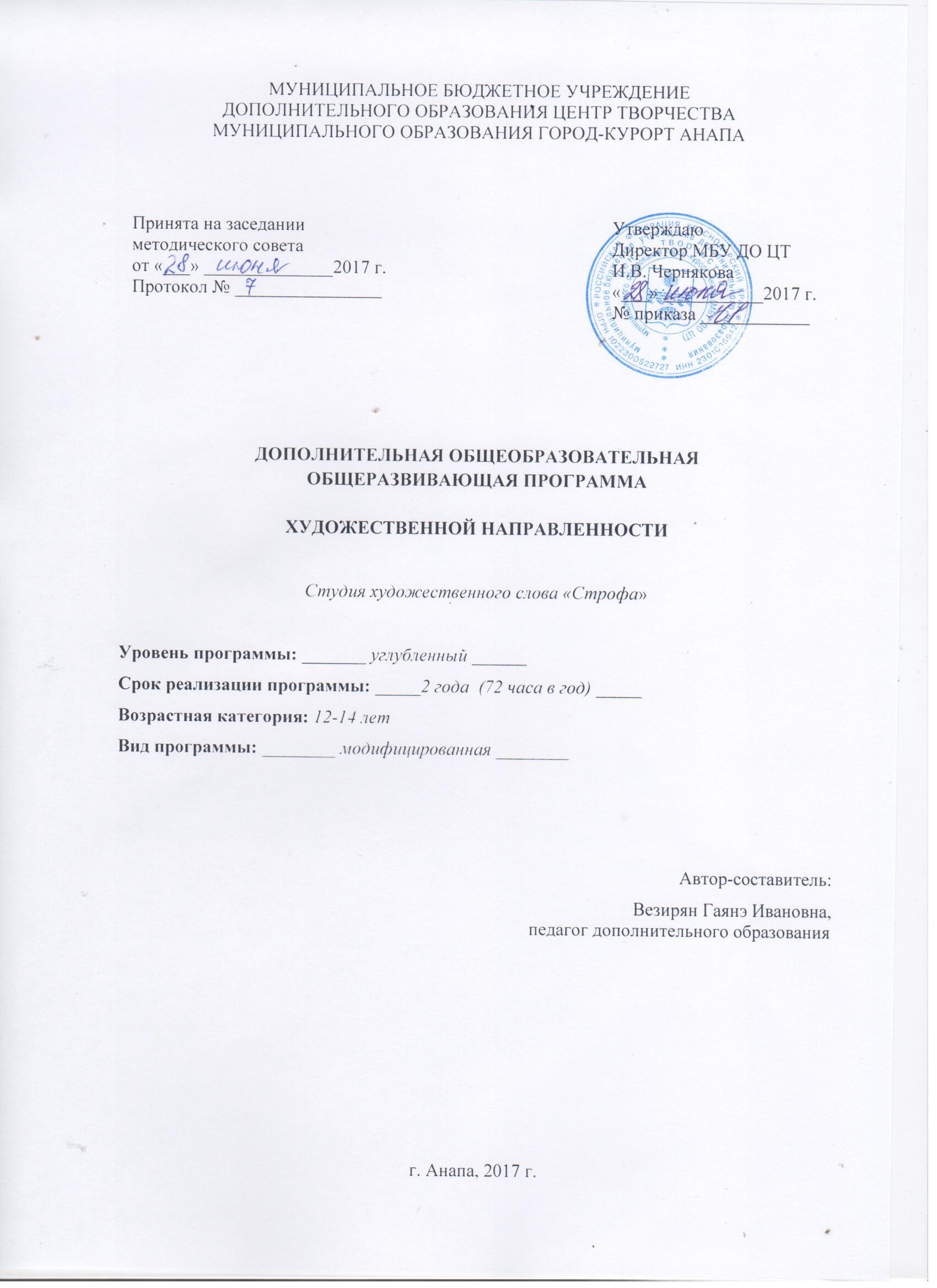 